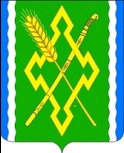  ПРОЕКТСоветНоволабинского сельского поселенияУсть-Лабинского районаТретьего созываРЕШЕНИЕ_________ 2018 г. 					 	                 № __ст.Новолабинская 						 протокол № __О внесении изменений в решение Совета Новолабинского сельского поселения Усть-Лабинского района от 16 февраля 2018 года № 2, протокол № 53 «Об утверждении положения о пенсии за выслугу лет лицам, замещавшим муниципальные должности и должности муниципальной службы Новолабинского сельского поселения Усть-Лабинского района»В целях приведения в соответствие нормативных правовых актов Новолабинского сельского поселения Усть-Лабинского района, руководствуясь статьями 7, 14 Федерального Закона от 06 октября 2003 года № 131-ФЗ «Об общих принципах организации местного самоуправления в Российской Федерации», Совет Новолабинского сельского поселения Усть-Лабинского района, решил:1. Внести в решение Совета Новолабинского сельского поселения Усть-Лабинского района от 16 февраля 2018 года № 2 (протокол 53) «Об утверждении положения о пенсии за выслугу лет лицам, замещавшим муниципальные должности и должности муниципальной службы Новолабинского сельского поселения Усть-Лабинского района», следующие изменения и дополнения:1) Пункты 3.1 и 3.2 раздела 3 Положения изложить в новой редакции:«3.1. Размер пенсии за выслугу лет устанавливается в процентах от суммы начисленной страховой пенсии по старости (по инвалидности) и фиксированной выплаты к страховой пенсии (с учетом повышения фиксированной выплаты к страховой пенсии), пенсии по инвалидности либо от суммы начисленной страховой пенсии по старости, назначенной до наступления возраста, дающего право на страховую пенсию по старости, в том числе досрочно назначенной в соответствии с Законом Российской Федерации от 19 апреля 1991 года № 1032-1 «О занятости населения в Российской Федерации», и фиксированной выплаты к страховой пенсии (с учетом повышения фиксированной выплаты к страховой пенсии), а также в процентах от суммы начисленных пенсий лицам, замещавшим должности муниципальной службы и получающим страховую пенсию по старости, фиксированную выплату к страховой пенсии (с учетом повышения фиксированной выплаты к страховой пенсии) и пенсию по инвалидности, в следующих размерах:- лицам, замещавшим должности муниципальной службы в органе местного самоуправления Новолабинского сельского поселения Усть-Лабинского района – 25 процентов при стаже, продолжительность которого в соответствующем году определяется согласно п.2.2.8. настоящего положения, и увеличивается на 3 процента за каждый полный год сверх указанного стажа, но не более 40 процентов;- лицам, замещавшим выборные муниципальные должности, при исполнении полномочий по замещаемой должности от 1 до 4 лет - 15 процентов, а при исполнении этих же полномочий более 4 лет - 30 процентов.3.2. Размер пенсии за выслугу лет устанавливается по состоянию на день подачи заявления об установлении пенсии за выслугу лет и индексации не подлежит.».2. Общему отделу администрации Новолабинского сельского поселения Усть-Лабинского района (Высоцкая) обнародовать настоящее решение в установленном порядке и разместить на официальном сайте администрации Новолабинского сельского поселения Усть-Лабинского района в информационно-телекоммуникационной сети «Интернет».3. Контроль за выполнением настоящего решение возложить на главу Новолабинского сельского поселения Усть-Лабинского района А.Э.Саремата.4. Настоящее решение вступает в силу со дня его обнародования.Глава Новолабинского сельского поселенияУсть-Лабинского района 							А.Э.Саремат